29/03/2023 15:57BionexoRESULTADO – TOMADA DE PREÇON° 2023213TP35729HEAPAO Instituto de Gestão e Humanização – IGH, entidade de direito privado e sem finslucrativos, classificado como Organização Social, vem tornar público o resultado daTomada de Preços, com a finalidade de adquirir bens, insumos e serviços para o HEAPA-Hospital Estadual de Aparecida de Goiânia, com endereço à Av. Diamante, s/n - St.Bionexo do Brasil LtdaConde dos Arcos, Aparecida de Goiânia/GO, CEP: 74.969-210.Relatório emitido em 29/03/2023 15:57CompradorIGH - HUAPA - HOSPITAL DE URGÊNCIA DE APARECIDA DE GOIÂNIA (11.858.570/0004-86)AV. DIAMANTE, ESQUINA C/ A RUA MUCURI, SN - JARDIM CONDE DOS ARCOS - APARECIDA DE GOIÂNIA,GO CEP: 74969-210Relação de Itens (Confirmação)Pedido de Cotação : 277601376COTAÇÃO Nº 35729 - MAANUTENÇÃO PREDIAL - HEAPA MARÇO/2023Frete PróprioObservações: *PAGAMENTO: Somente a prazo e por meio de depósito em conta PJ do fornecedor. *FRETE: Sóserão aceitas propostas com frete CIF e para entrega no endereço: AV. DIAMANTE, ESQUINA C/ A RUA MUCURI,JARDIM CONDE DOS ARCOS, AP DE GOIÂNIA/GO CEP: 74969210, dia e horário especificado. *CERTIDÕES: AsCertidões Municipal, Estadual de Goiás, Federal, FGTS e Trabalhista devem estar regulares desde a data daemissão da proposta até a data do pagamento. *REGULAMENTO: O processo de compras obedecerá aoRegulamento de Compras do IGH, prevalecendo este em relação a estes termos em caso de divergência.Tipo de Cotação: Cotação NormalFornecedor : Todos os FornecedoresData de Confirmação : TodasFaturamentoMínimoValidade daPropostaCondições dePagamentoFornecedorPrazo de EntregaFrete ObservaçõesFERRAGISTA AREIAO EIRELIGOIÂNIA - GOMaria Salette Bastos - (62) 3285-5 dias apósconfirmação12R$ 0,000005/04/202330/03/202330 ddl28 ddlCIFCIFnull2000areiaofer@gmail.comMais informaçõesMarlene Custodia De AraujoLagaresGOIÂNIA - GO10 dias apósconfirmaçãoR$ 500,0000nullEvando Lagares - (62) 3942-5787americacomercialservicos@gmail.comMais informaçõesProgramaçãode EntregaPreçoUnitárioProdutoCódigoFabricante Embalagem Fornecedor Comentário JustificativaQuantidade Valor Total UsuárioRosana DeOliveiraMouraADAPTADOR C/FLANGE25X3/4 -DIVERSOS -DIVERSOSFERRAGISTAAREIAOEIRELIADAPTADOR COMFLANGE 25MMR$16,000012459877---DIVERSOSDIVERSOSDIVERSOSDIVERSOSnullnullnull---1 Unidade1 Unidade15 UnidadeR$ 16,0000R$ 32,000029/03/202315:56ADAPT AAFLANGE+ANELCX DAGUA40MM 1.1/4 -DIVERSOS -DIVERSOSRosana DeOliveiraMouraFERRAGISTAAREIAOEIRELIADAPTADOR COMFLANGE 40MMR$32,000068658433133142529/03/202315:56Rosana DeOliveiraMouraARGAMASSAACI 20KG -DIVERSOS -DIVERSOSFERRAGISTAAREIAOEIRELIARGAMASSA ACI SACOR$18,0000R$270,000020KG29/03/202315:56ARGAMASSAAC3REJUMASSA20KG -DIVERSOS -DIVERSOSRosana DeOliveiraMouraFERRAGISTAAREIAOEIRELIARGAMASSA COLANTEAC IIIR$35,0000R$700,000057--nullnull--20 Quilograma1 Unidade29/03/202315:56BARRAMENTO NEUTRO 686662 FUROS ISOLADO P/BARRAMENTONEUTRO 12UNIDADE FERRAGISTAAREIAOR$68,0000R$ 68,0000 Rosana DeOliveira1https://bionexo.bionexo.com/jsp/RelatPDC/relat_adjudica.jsp1/10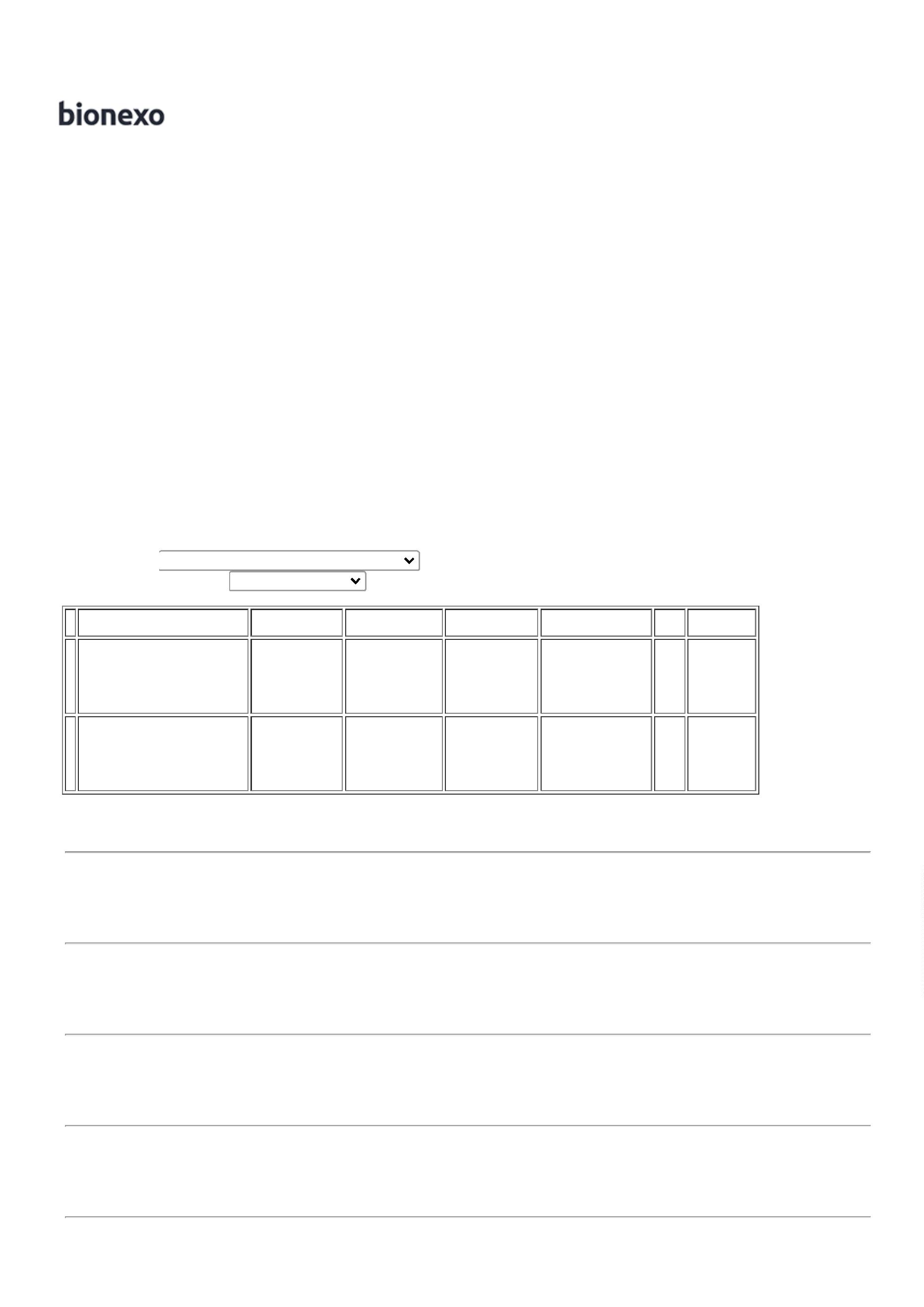 29/03/2023 15:57BionexoCABO ATE 10 MMFUROSISOLADO P/CABO ATE 10MM -EIRELIMoura29/03/202315:56DIVERSOSBARRAMENTOPENTEBIFASICOPARA 12DISJUNTORESRosana DeOliveiraMouraBARRAMENTO PENTEBIFASICO PARA 12DISJUNTORES 80AFERRAGISTAAREIAOEIRELIR$1,00008968677--UNIDADEUNIDADEnullnull--1 UnidadeR$ 41,00004229/03/202315:5680A -DIVERSOSBARRAMENTOTERRA 12FUROSISOLADO P/CABO ATERosana DeOliveiraMouraBARRAMENTO TERRA12 FUROS ISOLADO P/ 68665CABO ATE 10MMFERRAGISTAAREIAOEIRELIR$0,00001 UnidadeR$ 20,000029/03/202315:5610MM -DIVERSOSRosana DeOliveiraMouraBROCA ACORAPIDO 4MM - UNIDADEDIVERSOSFERRAGISTAAREIAOEIRELIBROCA ACO RAPIDO123462599261436865725952------nullnullnullnullnullnull--R$ 4,0000R$ 5,00005 UnidadeR$ 20,0000R$ 5,00004MM - UNIDADE29/03/202315:56Rosana DeOliveiraMouraLUVA DEREDUCAO LLLONGA 50X25 DIVERSOSFERRAGISTAAREIAOEIRELIBUCHA REDUCAO0X25 -> SOLDAVEL.111221 Peca5-DIVERSOS -DIVERSOS29/03/202315:56Rosana DeOliveiraMouraCABO DECOBRE NU25MM -Fornecedoresnãohomologadosna instituição;FERRAGISTAAREIAOEIRELICABO DE COBRE NU5MMR$32,0000R$480,0000UNIDADEDIVERSOSDIVERSOSDIVERSOS15 Unidade2DIVERSOS29/03/202315:56Rosana DeOliveiraMouraFIO FLEX,00MM PRETOCOBRECOM -DIVERSOS -DIVERSOSCABO FLEXIVEL 4.0PRETO DE COBRE ->4FERRAGISTAAREIAOEIRELIR$345,0000--R$ 3,4500 100 Metros4,0MM; DE COBRE -METROS29/03/202315:56Rosana DeOliveiraMouraCHUVEIROMAX DUCHA5500W -DIVERSOS -DIVERSOSFERRAGISTAAREIAOEIRELICHUVEIRO MAXIDUCHA 5500W 200VR$65,0000R$195,000044358137113 Unidade2 Unidade29/03/202315:56Rosana DeOliveiraMouraCOLHERP/PEDREIRONAo08 -DIVERSOS -DIVERSOSFornecedoresnãohomologadosna instituição;FERRAGISTAAREIAOEIRELICOLHER DE PEDREIRON?8R$20,0000R$ 40,000029/03/202315:56CONECTORMETALICO C/PARAFUSOPARA HASTEDERosana DeOliveiraMouraCONECTOR METALICOC/ PARAFUSO PARAHASTE DEFERRAGISTAAREIAOEIRELI2668661-UNIDADEnull-R$ 5,00003 UnidadeR$ 15,0000ATERRAMENTO 1/2ATERRAMENTO29/03/202315:561/2 -DIVERSOSCONECTORPORCELANA0MM 3POLOSRosana DeOliveiraMouraCONECTORPORCELANA 3 POLOS 46084P/ FIO DE ATE 10MMFERRAGISTAAREIAOEIRELI1223791---DIVERSOSUNIDADEDIVERSOSnullnullnull---R$ 4,00001 Unidade1 Unidade2 UnidadeR$ 4,0000R$ 41,0000R$ 28,000050A -DIVERSOS -DIVERSOS29/03/202315:56Rosana DeOliveiraMouraDISJUNTORDIN BIPOLAR50A -FERRAGISTAAREIAOEIRELIDISJUNTOR DINBIPOLAR 50AR$41,00006866947252DIVERSOS29/03/202315:56Rosana DeOliveiraMouraDISJUNTORDIN UNIPOLAR40A - C -DIVERSOS -DIVERSOSDISJUNTOR DINMONOFASICO 40AFERRAGISTAAREIAOEIRELIR$4,00001110/220V29/03/202315:56https://bionexo.bionexo.com/jsp/RelatPDC/relat_adjudica.jsp2/10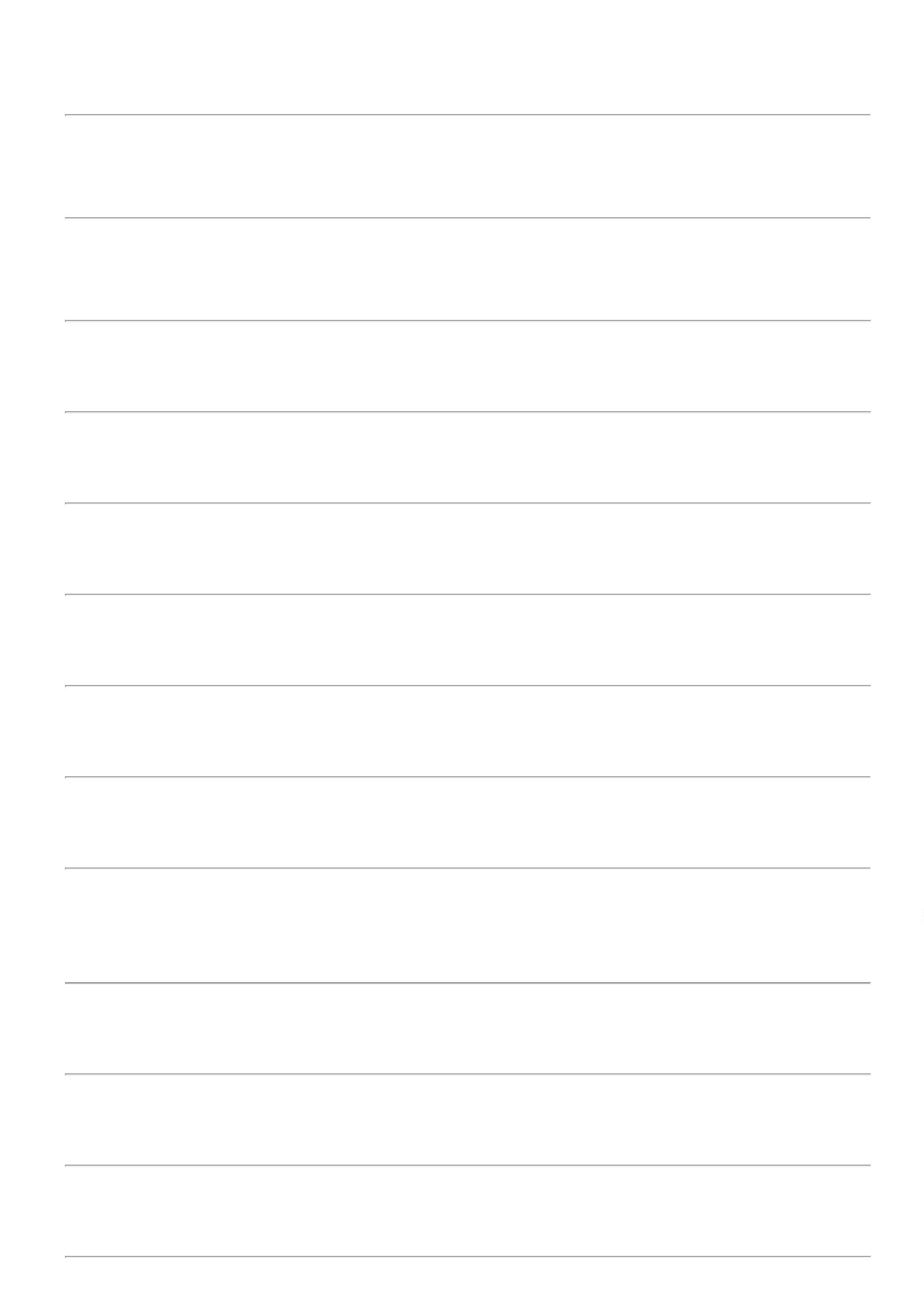 29/03/2023 15:57BionexoDUCHA HIGIÊNICACROMADA C/ SUPORTEP/ FIXAÇÃO -> COMREGISTRO DEACABAMENTO ESUPORTE PARAFIXAÇÃO NA PAREDE(MARCA DERosana DeOliveiraMouraDUCHAFERRAGISTAAREIAOEIRELIHIGIENICAMETAL CR -REAL - REALR$90,0000R$450,0000324732-UNIDADEnull-5 Unidade29/03/202315:56REFERENCIA ORIENTEOU FABRIMAR)Rosana DeOliveiraMouraENGATE PVCENGATE FLEXIVEL DE3 PVC P/ LAVATÓRIO 1/2 14372X 40 CM - PEÇAFERRAGISTAAREIAOEIRELI40CM -33344-----DIVERSOSDIVERSOSDIVERSOSUNIDADEUNIDADEnullnullnullnullnull----R$ 5,00005 UnidadeR$ 25,0000DIVERSOS -DIVERSOS29/03/202315:56Rosana DeOliveiraMouraFIO FLEX 2,5VERMELHOCOBRECOM -DIVERSOS -DIVERSOSFIO FLEXIVEL 750 V7 DE 2.5 MM VERMELHO 1655FERRAGISTAAREIAOEIRELIR$00,0000R$ 2,0000 100 Metros2-METROS29/03/202315:56Rosana DeOliveiraMouraFITA ISOLANTENORTON 10MT- DIVERSOS -DIVERSOSFERRAGISTAAREIAOEIRELIFITA ISOLANTE -UNIDADE802222496866059869R$ 2,00005 Unidade1 Unidade10 MetroR$ 10,0000R$ 50,000029/03/202315:56Rosana DeOliveiraMouraHASTE DEATERRAMENTO1/2 -FERRAGISTAAREIAOEIRELIHASTE DEATERRAMENTO 1/2R$50,0000DIVERSOS29/03/202315:56Rosana DeOliveiraMouraFornecedoresnãohomologadosna instituição;FERRAGISTAAREIAOEIRELIINSULFIME G5R$80,0000R$800,0000INSULFIME G5-DIVERSOS29/03/202315:56JOELHORosana DeOliveiraMouraJOELHO 90 X 40MM P/ESGOTO -> - COMANEL - JOELHO EMPVC - 40MM OU 1.1/2.P/ESGOTOCOM ANEL40MMX90AKRONA -DIVERSOS -DIVERSOSFERRAGISTAAREIAOEIRELI483038430885-DIVERSOSnull-R$ 6,00005 UnidadeR$ 30,000029/03/202315:56-UNIDADERosana DeOliveiraMouraLAMPADA LED9W 6500K BUL- DIVERSOS -DIVERSOSFERRAGISTAAREIAOEIRELILAMPADA LED 9W -BULBO5507--DIVERSOSDIVERSOSnullnull--R$ 6,5000R$ 6,0000R$5 Unidade3 UnidadeR$ 32,5000R$ 18,000029/03/202315:56Rosana DeOliveiraMouraLUVA LATAOLUVA SOLDAVEL C/BUCHA DE LATAO 3/4 14378X 25MMFERRAGISTAAREIAOEIRELI25X3/4 -DIVERSOS -DIVERSOS29/03/202315:56MANDRILPORTAFERRAMENTARosana DeOliveiraMouraMANDRIL PORTAFERRAMENTAORIGINAL GBH 2-24DCOMPAT C/ BOSCHFornecedoresnãohomologados 140,0000na instituição;FERRAGISTAAREIAOEIRELIR$140,000055896866351324--ORIGINAL GBH UNIDADEnullnull1 Unidade2-24D COMPATC/ BOSCH -DIVERSOS29/03/202315:56Rosana DeOliveiraMouraMASSAPRONTAMULTIPLO USO UNIDADEFERRAGISTAAREIAOEIRELIMASSA PRONTAMULTIPLO USO 50KGR$16,0000R$160,0000-10 Saco50KG -29/03/202315:56DIVERSOSRosana DeOliveiraMouraPISTOLA DEAR LIMPESAARCOMPRIMIDO -VONDERPISTOLA DE LIMPEZAAR COMPRIMIDO EM 68664ALUMINIO VD7FERRAGISTAAREIAOEIRELIR$5,0000R$105,00006601--UNIDADEnullnull--3 Unidade2 Unidade329/03/202315:56PONTEIRA SDS PLUS 47691PONTEIROSDS PLUSDIVERSOS FERRAGISTAAREIAOR$50,0000R$100,0000Rosana DeOliveiraMoura25CM + TALHADEIRA14X250MMEIRELIhttps://bionexo.bionexo.com/jsp/RelatPDC/relat_adjudica.jsp3/10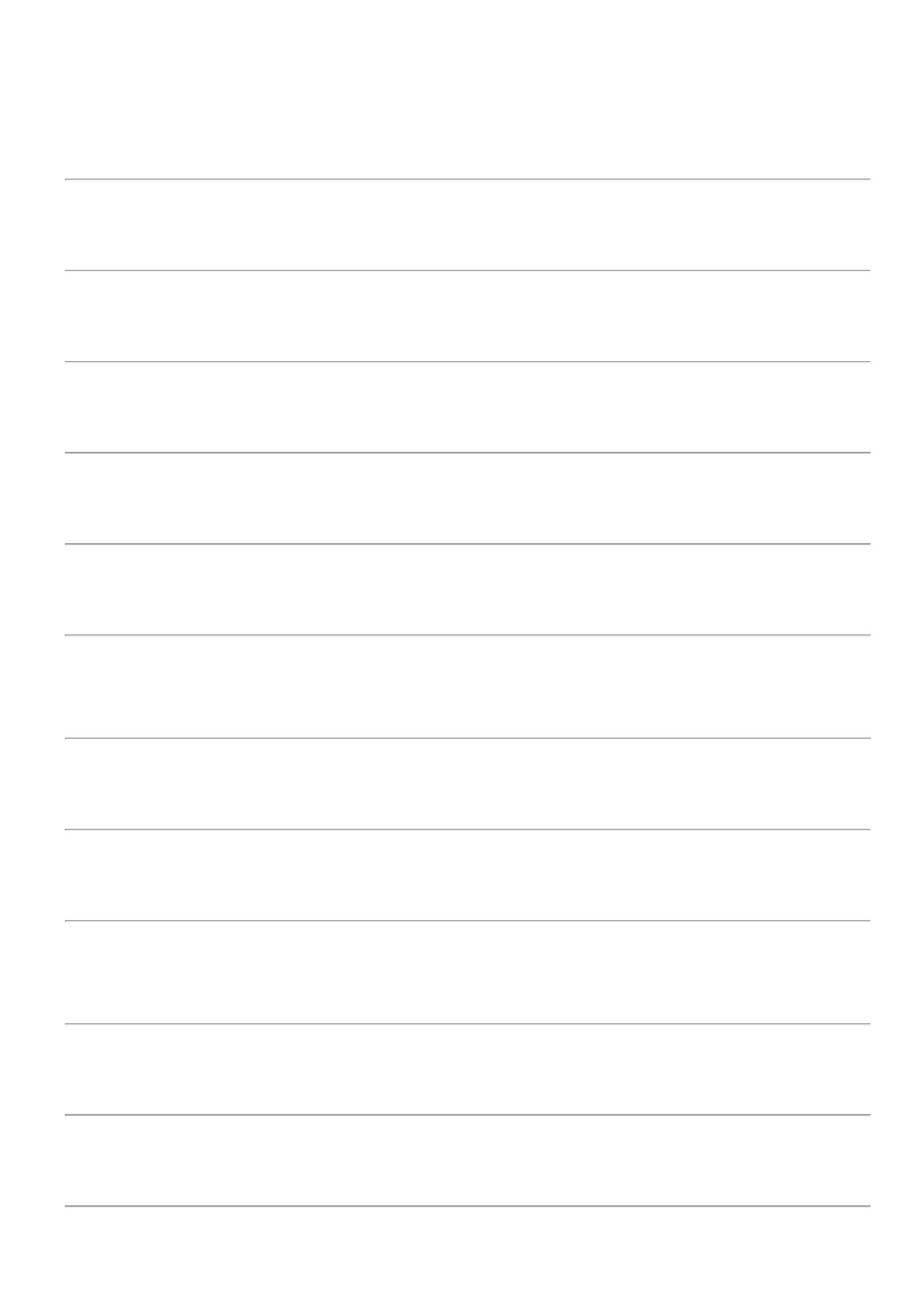 29/03/2023 15:57BionexoSDS PLUS 25CM CR-MTX -DIVERSOS -DIVERSOSVANAD29/03/202315:56PORCELANATO 30X60CM SUPERFICIEACETINADO.ACABAMENTO RETIF -PORCELANATO>PORCELANATO30X60 CMRosana DeOliveiraMoura30X60 CMSUPERFICIEACETINADO.ACABAMENTORETIF ->(SUPERFICIEACETINADO.ACABAMENTORETIFICADO. USO EMPAREDE). CORDIAMANTE BRANCO.WHITE PLAIN OUCETIM BIANCO -FERRAGISTAAREIAOEIRELIR$60,000050 MetroQuadradoR$6240966-UNIDADEnull-3.000,000029/03/202315:56PORCELANATO-DIVERSOSMETRO QUADRADOPORCELANATOACETINADORETIFICADO 60 X 60CM - CORES -PORCELANATO 60X60CM EM M²Rosana DeOliveiraMouraPORCELANATOACETINADORETIFICADO60 X 60 CM -DIVERSOS(SUPERFICIEACETINADO,ACABEMENTOFERRAGISTAAREIAOEIRELIR$00,000070 MetroQuadradoR$6350396-UNIDADEnull-17.000,000029/03/202315:56RETIFICADO, TRAFICOINTENSO)COR:DIAMANTE NATURAL,MINERAL OFF WHITEOU BIANCO PLUSNATURALRosana DeOliveiraMouraPORTA LISADE MADEIRAPORTA LISA DEMADEIRA 1.00 X 2..10 40194M - UNIDADEFERRAGISTAAREIAOEIRELIR$305,0000R$610,000067-UNIDADEnull-2 Unidade6 Unidade5 Unidade1.00 X 2..10 M-DIVERSOS29/03/202315:56ROLO DE LASINTETICA 15CM C/SUPORTE P/ PINTURA -- PARA APLICACAODE TINTA A BASEEPOXI. ESMALTE EOLEO - SUPERFICIESMETAL E SUPERFICIESLISAS EM GERAL -ROLO DE LASINTETICARosana DeOliveiraMoura>FERRAGISTAAREIAOEIRELI15CM C/R$12,00007131492-UNIDADEnull-R$ 72,0000SUPORTE P/PINTURA -DIVERSOS29/03/202315:56ALTURA DA LÃ: 6 MM.-UNIDADERosana DeOliveiraMouraSOLEIRACORUMBA 1 MX 18 CM -FERRAGISTAAREIAOEIRELISOLEIRA CORUMBA 1M X 18 CM - UNIDADER$150,0000R$750,0000773439986--UNIDADEnullnull--DIVERSOS29/03/202315:56Rosana DeOliveiraMouraTAMPA CEGA4X2 RADIAL -DIVERSOS -DIVERSOSFERRAGISTAAREIAOEIRELITAMPA CEGA 4X2 -UNIDADE259DIVERSOSR$ 2,5000 30 Unidade R$ 75,000029/03/202315:56TELHATERMICASANDUICHETRAPEZOIDAL0MM X 1,0MX 6,5M -Rosana DeOliveiraMouraTELHA TERMICASANDUICHETRAPEZOIDAL 50MM XFERRAGISTAAREIAOEIRELIR$R$7779686517531--UNIDADELATAnull--12 Unidade3 Lata1.070,000012.840,000051,0M X 6,5M29/03/202315:56DIVERSOSTINTA ACRILICABRANCO NEVE C/ACABAMENTOTINTAACRILICAFOSCAFERRAGISTA MAXVNILAREIAOEIRELIR$600,0000R$Rosana DeOliveiraMouraPREMIUM1.800,0000ACETINADO 18L -> -ACABAMENTOACETINADO/ FOSCOAVELUDADO -BRANCO NEVE18L -> -ACABAMENTOFOSCO - . - .29/03/202315:56COMPOSICAO GERALDA TINTA AGUA.RESINA A BASE DEDISPERSAO AQUOSADE COPOLIMEROSESTIRENO-ACRILICO.FUNGICIDA EBACTERICIDA A BASEDE ISOTIAZOLINONAS.-VALIDADE MINIMA(EMBALAGEMFECHADA E SEM USO)2ANOS. - DILUICAOhttps://bionexo.bionexo.com/jsp/RelatPDC/relat_adjudica.jsp4/10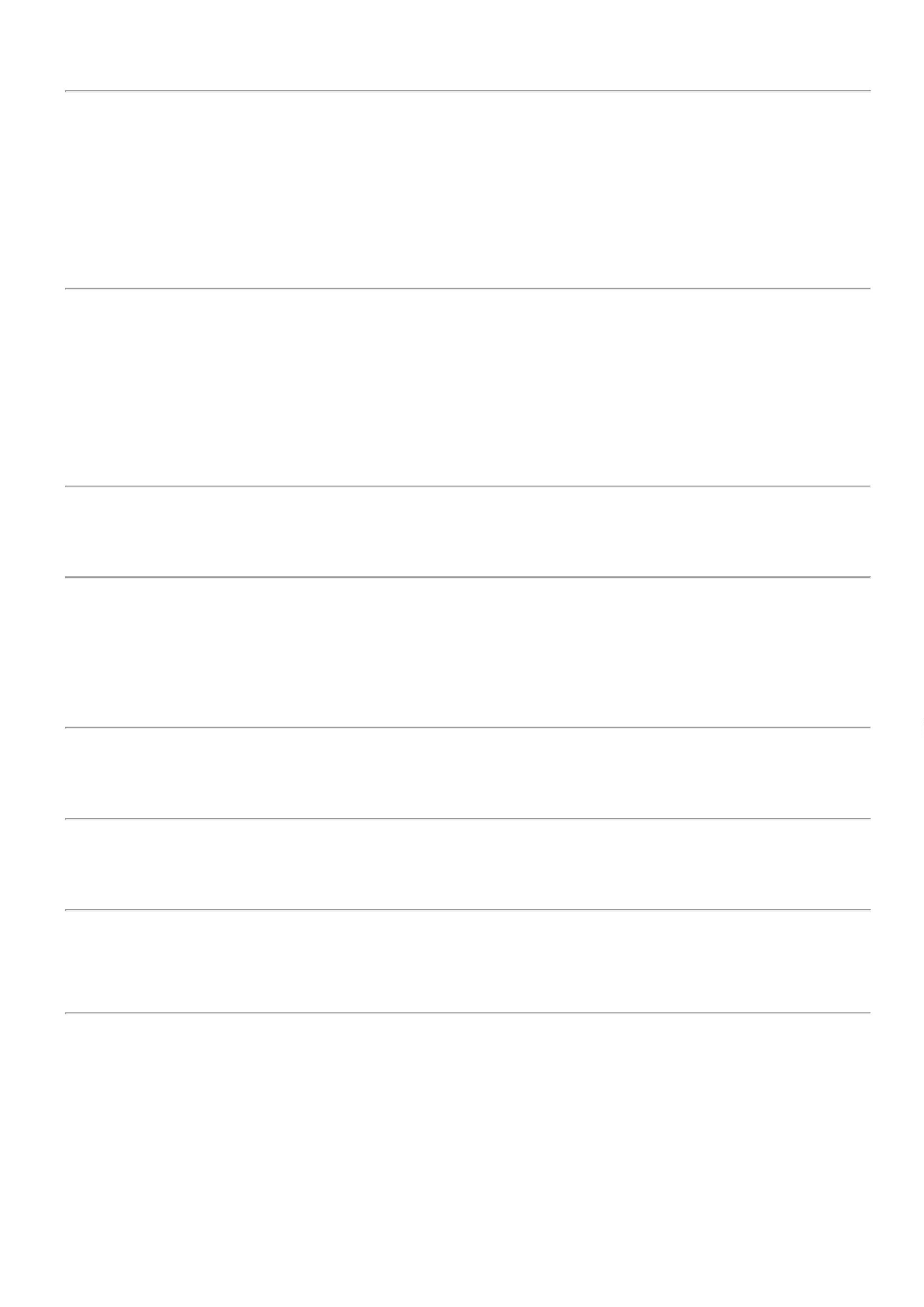 29/03/2023 15:57BionexoMINIMO 30% PARAPINTURA SOBREMASSA CORRIDA.ACRILICA. DRYWALLOU GESSO. -RENDIMENTO MINIMOPOR EMBALAGEM (18L)SUPERIOR A 300M2/DEMAO. - TINTAESPECIFICA PARA USOEM AMBIENTESINTERNOS EEXTERNOS. - TEMPOMAXIMO DE SECAGEMDA TINTA AO TOQUE 2HORAS. - TEMPOMAXIMO DE SECAGEMDA TINTA ENTREDEMAOS 4 HORAS. - ATINTA NAO DEVEPOSSUIR CHEIRO. EMCASO DE CHEIRO LEVEA NAO DETECTAVEL OMESMO DEVE SAIRCOMPLEMENTE DOAMBIENTE EM NOMAXIMO 3 HORASAPOS A APLICACAO. -A TINTA DEVEPOSSUIRACABAMENTOPROTETIVO ACONTAMINACAO PORMICRORGANISMOSBACTERIAS. FUNGOS EMOFO POR NOMINIMO 1 ANO APOS AAPLICACAO DA TINTA.-LATATINTA ESMALTE ABASE DAGUA BRANCONEVE LATA 3,6 LT-SEMI BRILHO LINHAHOSPITALAR - GALÃORosana DeOliveiraMoura3,6 SEM CHEIRO,LAVAVEL, COMTINTAESMALTE 3.600BRANCO NEVE DIVERSOS- DIVERSOS -FERRAGISTAAREIAOEIRELIR$35,0000R$270,000082RESISTENCIA AABRASÃO, ESPECTROATIVO CONTRABACTERIAS E FUNGOS,ACABAMENTO SEMIBRILHO PINTURA DEAMBIENTES39910-null-2 Lata129/03/202315:56DIVERSOSINTERNOS.Rosana DeOliveiraMouraTOMADA DEIMBUTIR 2P+T10A IDEALE -PLUZIEFERRAGISTAAREIAOEIRELITOMADA 2 P + T, CORBRANCO88461672114383--UNIDADEUNIDADEnullnull--R$ 7,000010 PecaR$ 70,000029/03/202315:56Rosana DeOliveiraMouraTORNEIRA METALICADE MESA/BANCADA P/LAVATORIO C33 1/2 -PEÇATORNEIRALAVATORIOBANCADA 1/2 -DIVERSOSFERRAGISTAAREIAOEIRELIR$70,0000R$140,00002 Unidade29/03/202315:56TotalParcial:R$520.031.067,5000Total de Itens da Cotação: 88Total de Itens Impressos: 41Programaçãode EntregaPreçoUnitárioProdutoCódigoFabricante Embalagem Fornecedor Comentário JustificativaQuantidade Valor Total UsuárioRosana DeOliveiraMouraADAPTADORPVC SOLDAVEL25 X 3/4 -MarleneCustodia DeAraujoADAPTADOR PVCSOLDAVEL 25 X 3/43168871029--AVULSAAVULSAnullnull--R$ 0,90008 Unidade5 UnidadeR$ 7,2000MULTILITELagares29/03/202315:566ASSENTO SANITARIOUNIVERSAL ->ASSENTO PARA VASOSANITARIO CORASSENTO P/VASO BRANCO- METASULMarleneCustodia DeAraujoR$21,6000R$108,0000Rosana DeOliveiraMouraLagaresBRANCO GELO; EMPLASTICO, DIMENSÕESAPROXIMADAS29/03/202315:565,5X38X46CM, (ALTURA DO ASSENTOSANITARIO FECHADOhttps://bionexo.bionexo.com/jsp/RelatPDC/relat_adjudica.jsp5/10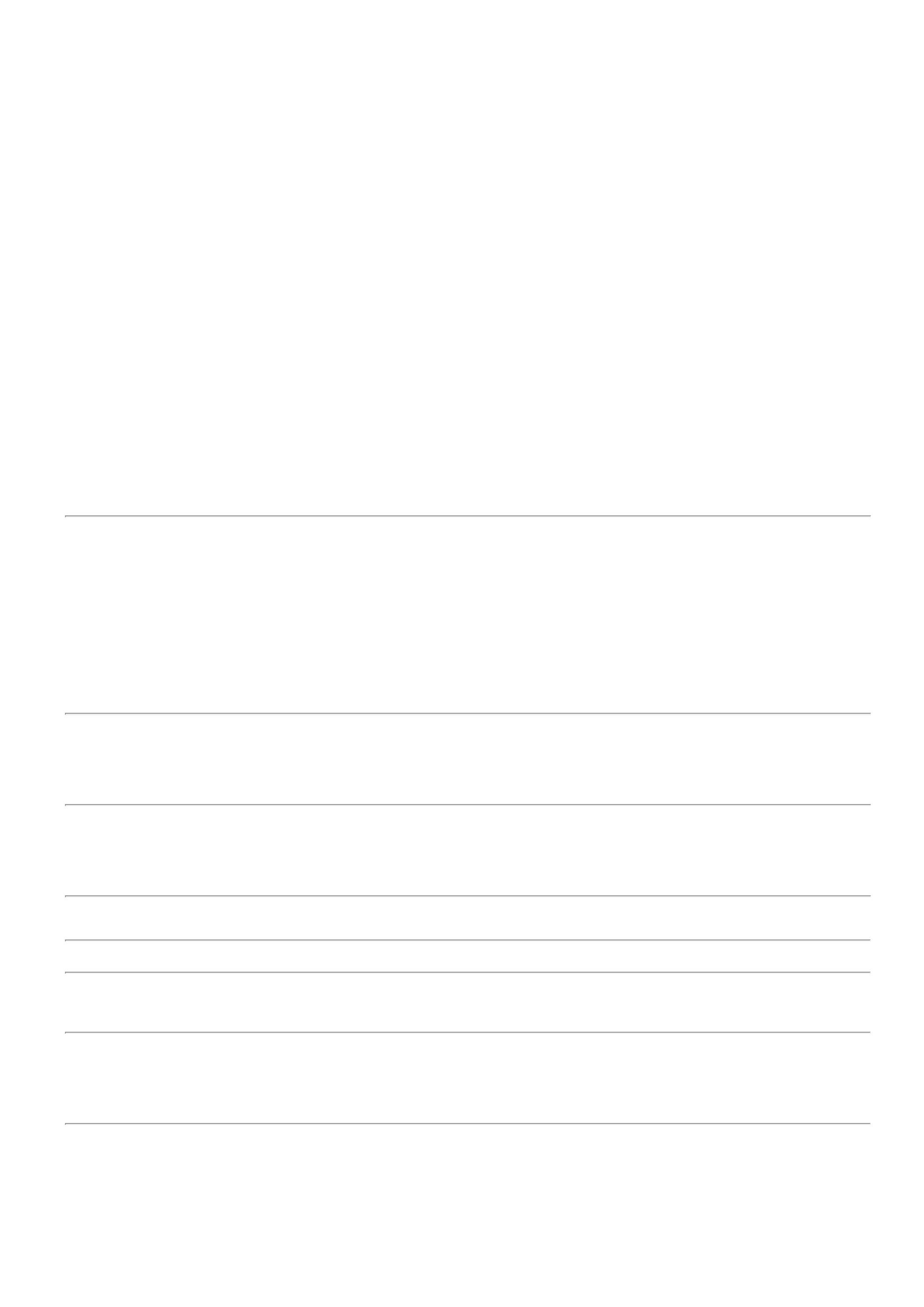 29/03/2023 15:57BionexoX LARGURA XCOMPRIMENTO );DISTANCIAAPROXIMADA DOSFUROS: 15 CM; DEVEAPRESENTARCOMPATIBILIDADECOM AS BACIAS DASLIMHAS IZY, RAVENA ESTUDIO OUEQUIVALENTE.-UNIDADERosana DeOliveiraMouraMarleneCustodia DeAraujoBISNAGA PU0 - REFOC11111122220157890134BISNAGA PU 3043692117753018443160439204392146062433144017840239----------AVULSAAVULSAAVULSAAVULSAAVULSAAVULSAAVULSAAVULSAAVULSAAVULSAnullnullnullnullnullnullnullnullnullnull----------R$ 19,7000 10 Unidade R$ 197,00003Lagares29/03/202315:56Rosana DeOliveiraMouraMarleneCustodia DeAraujoBROCA ACORAPIDO 10MMBROCA ACO RAPIDOR$ 17,0000 3 UnidadeR$ 51,000010MM - PEÇA-MTXLagares29/03/202315:56Rosana DeOliveiraMouraCABO FLEXIVEL 25AZUL -> CABOFLEXIVEL 750V 2.5MMAZUL - METROSMarleneCustodia DeAraujoFIO FLEXIVEL2,5MM AZUL -COBRECOMR$210,0000R$ 2,1000 100 MetrosLagares29/03/202315:56Rosana DeOliveiraMouraMarleneCustodia DeAraujoCANO PVC 25MMBARRA, PARA AGUAFRIACANO PVC25MM -MULTILITER$23,35002 BarraR$ 46,7000R$ 33,7000R$ 7,9000R$ 33,6000R$ 9,2000Lagares29/03/202315:56Rosana DeOliveiraMouraCHAVE DEFENDAISOLADA 1/4 XMarleneCustodia DeAraujoCHAVE DE FENDAISOLADA 1/4 X 6R$16,85002 Unidade1 Unidade2 Unidade2 Unidade6- BELZERLagares29/03/202315:56Rosana DeOliveiraMouraMarleneCustodia DeAraujoCHAVE DEPHILIPS 1/4 XCHAVE DE PHILIPS 1/4X 6R$ 7,90006- FOXLagares29/03/202315:56Rosana DeOliveiraMouraMarleneCustodia DeAraujoCHAVE FENDAISOLADA 1/8 XCHAVE FENDAISOLADA 1/8 X 6R$16,80006- VONDERLagares29/03/202315:56Rosana DeOliveiraMouraMarleneCustodia DeAraujoCHAVEPHILIPS 1/8 X6 - FOXCHAVE PHILIPS 1/8 X 6POLEGADASR$ 4,6000Lagares29/03/202315:56Rosana DeOliveiraMouraCIMENTOCOMUM 50KG -MONTESMarleneCustodia DeAraujoCIMENTO 50KG ->SACO DE 50KGR$470,0000R$ 47,0000 10 QuilogramaCLAROSLagares29/03/202315:56Rosana DeOliveiraMouraMarleneCustodia DeAraujoADESIVO PVC175 GRAMAS -SILOCCOLA PARA CANO PVCPOTE 175GR - POTER$ 13,75002 PoteR$ 27,5000R$ 8,4000Lagares29/03/202315:56Rosana DeOliveiraMouraMarleneCustodia DeAraujoCONEXAO T PVC 25MMTEE PVC 25MM- MULTILIT2380403274043--AVULSAAVULSAnullnull--R$ 1,4000R$ 9,75006 Unidade3 Unidade-UNIDADELagares29/03/202315:56DISJUNTOR DINMONOFASICO 16ADISJUNTORUNIPOLAR DINMarleneCustodia DeAraujoR$ 29,2500 Rosana DeOliveiraMoura16A - WEGLagareshttps://bionexo.bionexo.com/jsp/RelatPDC/relat_adjudica.jsp6/10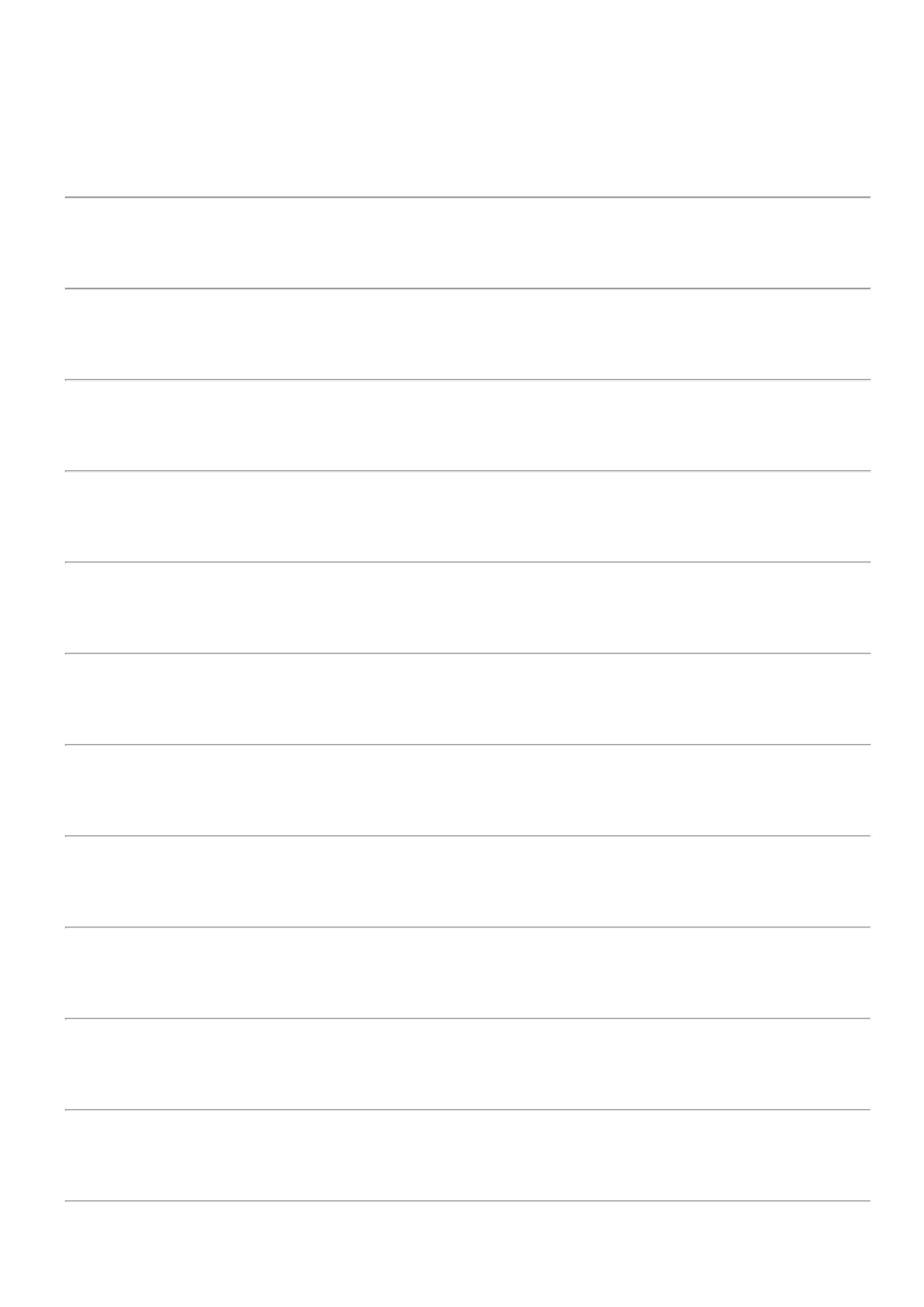 29/03/2023 15:57Bionexo29/03/202315:56ENXADAOLARGO 2,5COM CABO DEMADEIRARosana DeOliveiraMouraMarleneCustodia DeAraujoENXADAO LARGO 2,5COM CABO DEMADEIRA 130CMR$59,00003468653-AVULSAnull-1 UnidadeR$ 59,0000130CM -Lagares29/03/202315:56PANDOLFOFECHADURA EXTERNA-> - ACABAMENTOCROMADO -MACANETA TIPOFECHADURAEXTERNA -ACABAMENTOCROMADO -MACANETATIPOALAVANCA - TRICOPARA CHAVES TIPOYALE - DIMENSOES DAMAQUINA DAFECHADURA 35 A 45MILIMETROSRosana DeOliveiraMouraMarleneCustodia DeAraujoR$49,40003532132-AVULSAnull-2 UnidadeR$ 98,8000Lagares29/03/202315:56ALAVANCA -SOPRANOACOMPANHA -ESPELHO - NO MINIMODUAS CHAVES. -UNIDADEKITFECHADURACOMPLETA P/BANHEIROCHAVE FIXAINTERNAINOX;KITFECHADURACOMPLETAPARABANHEIROCHAVEINTERNA,ESPELHORosana DeOliveiraMouraFECHADURA P/ PORTADE BANHEIROMarleneCustodia DeAraujoR$48,45003663270-AVULSAnull-2 UnidadeR$ 96,9000ACABAMENTOESPELHO INOXLagares29/03/202315:56CROMADAINOX 40MM, 3DOBRADICA3,5POLEGADAS -SOPRANORosana DeOliveiraMouraFITA VEDAROSCA 18MMX 25 MT -MarleneCustodia DeAraujoFITA VEDA ROSCA34912380868654--AVULSAAVULSAnullnull-R$ 3,90002 Unidade2 UnidadeR$ 7,80003/4X25 MTSPOLIFITASLagares29/03/202315:56IMA P/Rosana DeOliveiraMouraSENSOR DEFECHADURACOMPATIVELCOMINTELBRAS -INTELBRAASIMA P/ SENSOR DEFECHADURACOMPATIVEL COMINTELBRASMarleneCustodia DeAraujoR$144,0000R$288,0000-Lagares29/03/202315:56Rosana DeOliveiraMouraINTERRUPTORSIMPLES COMTOMADA 2P+TMarleneCustodia DeAraujoINTERRUPTOR3 SIMPLES COM TOMADA 40281Respondeu44444-----AVULSAAVULSAAVULSAAVULSAAVULSAnullnullnullnullnullincorretamente R$ 8,8000 10 Unidade R$ 88,0000o item cotado;2P+T 10 - UNIDADE10 - PLUSIELagares29/03/202315:56ISOLADORPARABARRAMENTOPENTEAMARELO -INTELERosana DeOliveiraMouraMarleneCustodia DeAraujoISOLADOR PARABARRAMENTO PENTE 68667AMARELOR$33,00004567---2 Unidade2 UnidadeR$ 66,0000Lagares29/03/202315:56Rosana DeOliveiraMouraJANELA DEALUMINIO100X60MM -ALUMILMarleneCustodia DeAraujoJANELA DE ALUMINIOR$988,0000R$59866403658716100X60MM1.976,0000Lagares29/03/202315:56Rosana DeOliveiraMouraMarleneCustodia DeAraujoJOELHO 25LISO -MULTILITJOELHO 25 LISO -UNIDADER$ 0,9400 10 UnidadeR$ 9,4000Lagares29/03/202315:56Rosana DeOliveiraMouraJOELHO 90 XJOELHO 90 X 100MMP/ ESGOTO PRIMARIO> AMANCO OU TIGREMarleneCustodia DeAraujo100MM P/Respondeuincorretamenteo item cotado;R$14,9000ESGOTOPRIMARIO -AMANCO3 UnidadeR$ 44,7000--UNIDADELagares29/03/202315:56https://bionexo.bionexo.com/jsp/RelatPDC/relat_adjudica.jsp7/10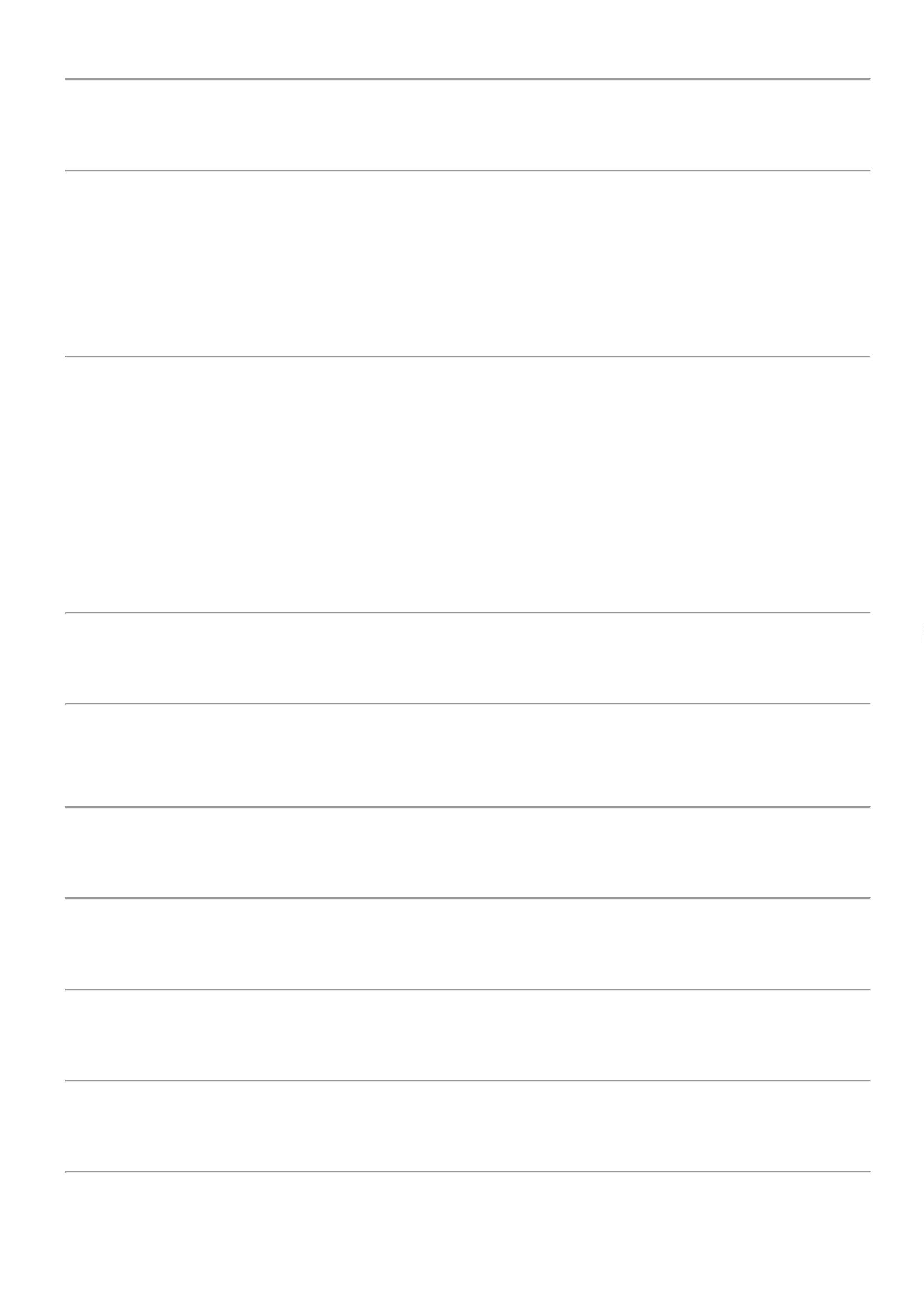 29/03/2023 15:57BionexoLAMPADA LED 18W -TUBULAR -> -LAMPADA LEDTUBULAR 18WLEITOSA - 220V -TUBO 8 - TAMANHORosana DeOliveiraMouraMarleneCustodia DeAraujoLAMPADA LEDTUBULAR 18W- KIANR$22,4000R$560,00004933753-AVULSAnull-25 UnidadeLagares29/03/202315:56120CM. - UNIDADELAMPADA LED 9W -TUBULAR -> -LAMPADA LEDRosana DeOliveiraMoura-LAMPADALED 9W -MarleneCustodia DeAraujoR$16,5000R$412,5000551 TUBULAR 9W LEITOSA 33754220V - TUBO 8 ---AVULSAAVULSAnullnull--25 UnidadeTUBULAR - -OUROLUX-Lagares29/03/2023TAMANHO 60CM. -UNIDADE15:56Rosana DeOliveiraMouraLAVATORIOSUSPENSO DEPAREDE - 34 XMarleneCustodia DeAraujoLAVATORIO SUSPENSO2 DE PAREDE - 34 X 46 - 40316UNIDADER$99,0000R$198,00002 Unidade46 - - ICASALagares29/03/202315:56LUMINARIAHERMETICA BLINDADAIP65 18W 120 CM-LUMINARIA COMINDICE DE PROTEÇÃOIP65. FECHAMENTOHERMETICO: A PROVADAGUA, POEIRA EMARESIA. CORPOMOLDADO EM ABS DE 46972ALTARESISTENCIA.DIFUSOREM POLICARBONATODE LATO DESEMPENHOLUMINOSO.ORosana DeOliveiraMouraLUMINARIALED BLINDADAIP65 18W 120CM - AVANTEMarleneCustodia DeAraujoR$59,9000R$599,000053-AVULSAnull-10 UnidadeLagares29/03/202315:56MATERIAL DASTRAVAS E DE ABS.(LUMINARIA PARADUAS LAMPADAS)Rosana DeOliveiraMouraLUMINARIAHERMETICABLINDADAIP65 9W 60 -YANLUMINARIAHERMETICA BLINDADAIP65 9W 60 CM -UNIDADEMarleneCustodia DeAraujoR$48,0000R$480,00005545402913697061--AVULSAAVULSAnullnull--10 UnidadeLagares29/03/202315:56LUVA DE CORRER PVCRosana DeOliveiraMoura25MM P/ AGUA FRIA -- CORPREFERENCIALLUVA DECORRER PVC25MM P/ AGUAFRIA -MarleneCustodia DeAraujo>R$19,3000R$115,80006 UnidadeMARROM - ATENDE ANORMA ABNT / NBR648. - UNIDADELagares29/03/2023MULTILIT15:565Rosana DeOliveiraMouraMarleneCustodia DeAraujoLUVA PVC 25MM LL -6 SOLDAVEL -> LUVA 25LISO - UNIDADELUVA PVC25MM LL -MULTILITE56--AVULSAAVULSAnullnull--R$ 0,9000 10 UnidadeR$ 9,0000Lagares29/03/202315:56PORTA DELAMBRIL DEABRIRBRANCO COMPORTAL 2,10 XRosana DeOliveiraMouraMarleneCustodia DeAraujoPORTA DE LAMBRIL DEABRIR BRANCO COM 54045PORTAL 2,10 X 1,00 MR$R$452 Unidade1 Unidade2.330,00004.660,0000Lagares29/03/202315:561,00 M - ALFAPORTA DELAMBRIL DEABRIR C/PORTAL ABERTDIREITARosana DeOliveiraMouraPORTA DE LAMBRIL DEABRIR C/ PORTALMarleneCustodia DeAraujoR$R$668655-AVULSAnull-ABERT DIREITA1.344,00001.344,00000,60X2,10MLagares29/03/20230,60X2,10M -ALFA15:56PORTA DELAMBRIL DEABRIR C/PORTAL ABERTESQUERD,60X2,10M -ALFARosana DeOliveiraMouraPORTA DE LAMBRIL DEABRIR C/ PORTALABERT ESQUERDMarleneCustodia DeAraujoR$R$66686865668668--AVULSAAVULSAnullnull--1 Unidade1 Unidade1.344,00001.344,00000,60X2,10MLagares29/03/2023015:56QUADRO DEDISTRIBUICAO PVC DEEMBUTIR 18/24- QUADRO DEDISTRIBUICAOPVC DEMarleneCustodia DeAraujoR$99,0000R$ 99,0000 Rosana DeOliveiraMouraDISJUNTORESEMBUTIRLagares18/2429/03/202315:56https://bionexo.bionexo.com/jsp/RelatPDC/relat_adjudica.jsp8/10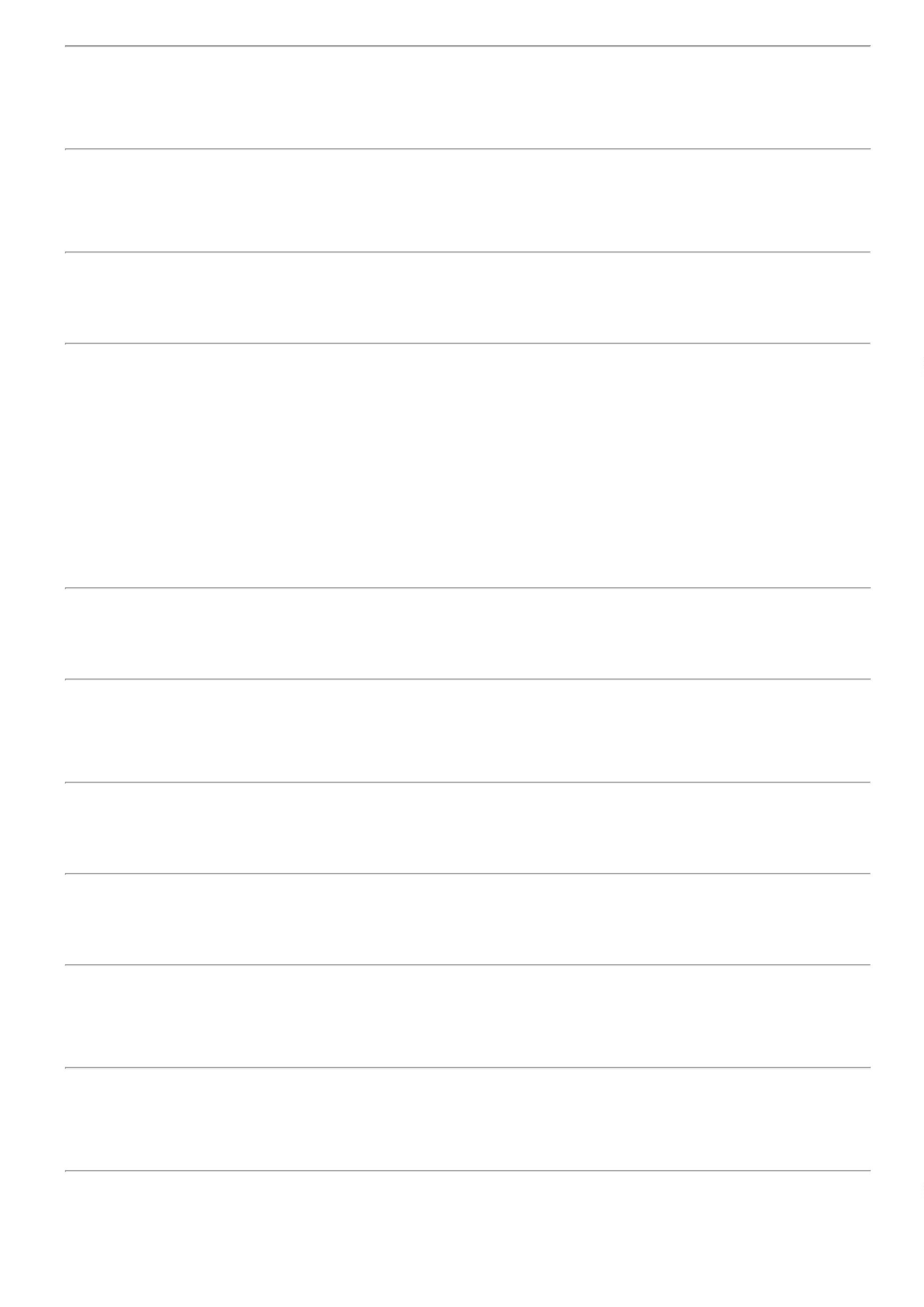 29/03/2023 15:57BionexoDISJUNTORES- CEMARRosana DeOliveiraMouraREPARO P/VALVULADESCARGAHIDRA -MarleneCustodia DeAraujoREPARO DE VALVULADE DESCARGA HYDRA 67901550R$143,7000677902---AVULSAAVULSAAVULSAnullnullnull---R$ 47,9000 3 Unidade2Lagares29/03/2023BLUKIT15:56Rosana DeOliveiraMouraRESISTENCIADUCHALORENZETTI220V 5500W -PRATIMIXMarleneCustodia DeAraujoRESISTENCIA DUCHALORENZETTI 220V4005440889R$ 17,4000 3 UnidadeR$ 52,2000R$ 26,50005500W - UNIDADELagares29/03/202315:56Rosana DeOliveiraMouraMarleneCustodia DeAraujoSIFAO SANFONADOCORRUGADO -UNIDADESIFAOUNIVERSAL -VALEPLASTR$ 5,30005 Unidade5 UnidadeLagares29/03/202315:56TAMPA P/RALOQUADRADO150MM ACOINOX COMCAIXILHO -RALINOXRosana DeOliveiraMouraTAMPA P/ RALOQUADRADO 150MMACO INOX COMMarleneCustodia DeAraujoR$19,20007539951-AVULSAnull-R$ 96,0000CAIXILHO - PEÇALagares29/03/202315:56TELA MOSQUITEIRANYLON 100X120CM ->-TELA MOSQUITEIRADE NYLON INCOLOR.COM POSSIBILIDADEDE ACESSAR A JANELARosana DeOliveiraMouraTELAMOSQUITEIRANYLON-QUADRO FABRICADOEM FERROMarleneCustodia DeAraujoR$297,0000R$594,00007635864-AVULSAnull-2 UnidadeCANTONEIRA.ESPESSURA DE 2 CM.REVESTIDO COM100X120CM -LAHUMANLagares29/03/202315:56TINTA ESMALTE -FIXACAO DO QUADROEM ALVENARIA PORMEIO DE PARAFUSOS.-UNIDADERosana DeOliveiraMouraTIJOLO DE 6FUROS,MEDIDA 9 X 14X 19 C - IMACEMarleneCustodia DeAraujoTIJOLO DE 6 FUROS,MEDIDA 9 X 14 X 19 CR$825,00007839924-AVULSAAVULSAnull-R$ 1,6500500 BlocoLagares29/03/202315:56TINTA ACRILICAFOSCA BRANCO GELO-TINTARosana DeOliveiraMoura18L -> GALÃO 18ACRILICABRANCO GELOFOSCO 18L -VIVACOR -MarleneCustodia DeAraujoLITROS -> MARCA DEREFERENCIA:LEINERTEX. CORAL.SUVINIL OUR$209,00008029799-null-3 LitroR$ 627,0000Lagares29/03/202315:56LEINERTEXEQUIVALENTE. - LATA18LTINTA EPOXI BRILHOA BASE DE AGUA CORBRANCO NEVE 3.6LITROS -> MARCA DE 25888REFERENCIA CORAL.SUVINIL OU BEMA. -GALAOTINTA EPOXIBRILHO ABASE DE AGUACOR BRANCONEVE 3.6LITROS -CORALRosana DeOliveiraMouraMarleneCustodia DeAraujoR$328,7500R$8813--AVULSAAVULSAnullnull--5 Galao1.643,7500Lagares29/03/202315:56Rosana DeOliveiraMouraTINTA SPRAY NA CORBRANCO APROX. 235G-> - FRASCO DETINTA SPRAYNA CORBRANCOAPROX. 235G -- LIDERMarleneCustodia DeAraujoR$16,8500R$168,50001283710 UnidadeAPROXIMADAMENTELagares29/03/2023235 G. - UNIDADE15:56TORNEIRAAUTOMATICAPRESSMATICP/MESA DELAVATORIOREFERENCIA;PRESSMATICMESA 110CRCODIGOTORNEIRAAUTOMATICAPRESSMATIC P/MESADE LAVATORIO ->REFERENCIA;PRESSMATIC MESA10CR CODIGO7160806 - UNIDADERosana DeOliveiraMouraMarleneCustodia DeAraujoR$439,0000R$878,0000885711265--AVULSAAVULSAnullnull--2 Unidade4 UnidadeLagares29/03/202315:561117160806 -DOCOLTORNEIRA P/ JARDIM 61609TORNEIRAMarleneR$R$Rosana Dehttps://bionexo.bionexo.com/jsp/RelatPDC/relat_adjudica.jsp9/10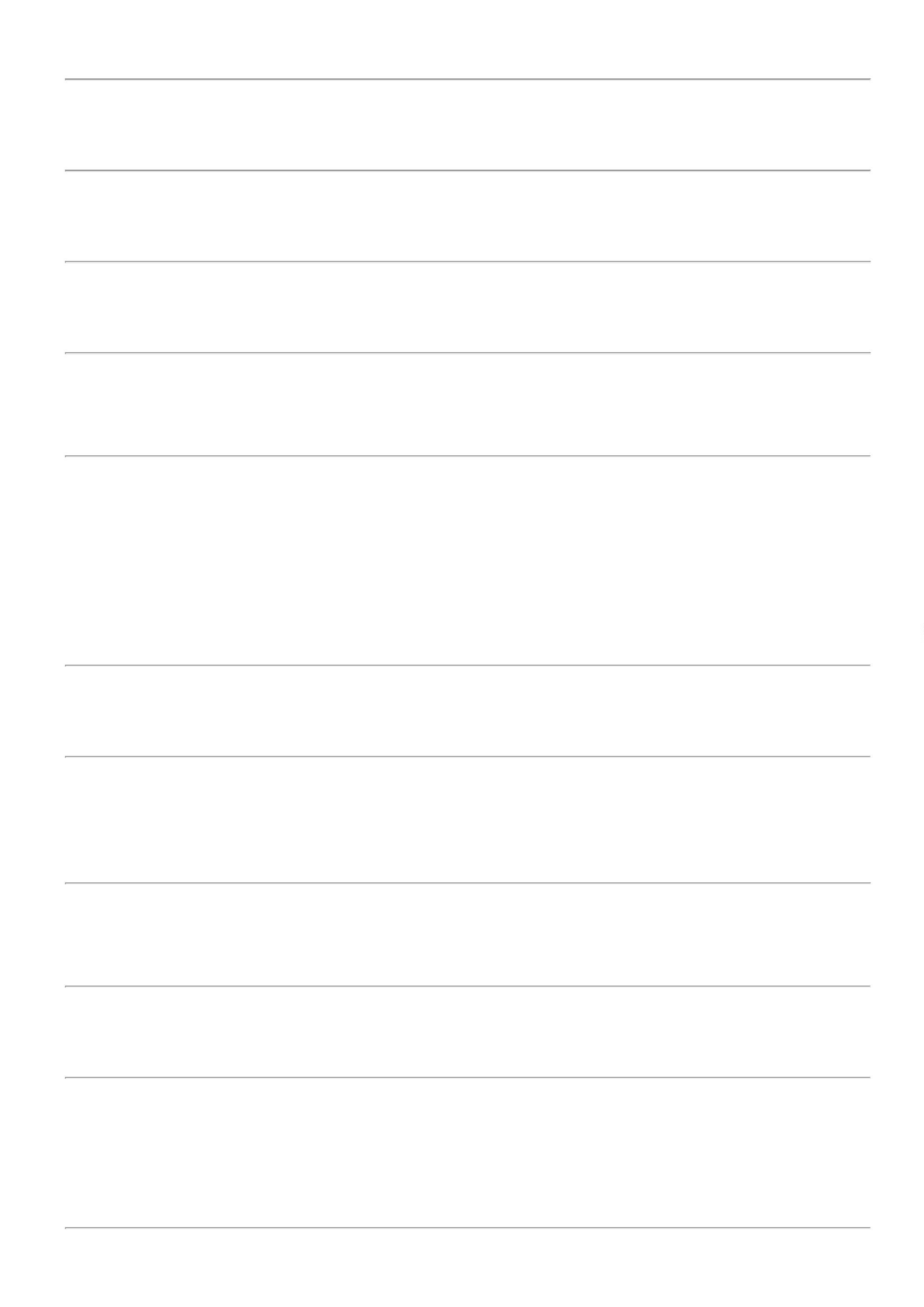 29/03/2023 15:57Bionexo1/2 INOXJARDIM 3/41130 C33LONGACustodia DeAraujoLagares39,0000156,0000OliveiraMouraFECHAMENTOROTATIVO CRUZETACROMADA -REAL29/03/202315:56Rosana DeOliveiraMouraVASOMarleneCustodia DeAraujoVASO SANITARIO COMCAIXA ACOPLADA -UNIDADESANITARIOCOM CAIXAACOPLADA -ICASA SABARAR$413,0000R$413,00008839826-AVULSAnull-1 UnidadeLagares29/03/202315:56TotalParcial:R$828.019.419,0000Total de Itens da Cotação: 88Total de Itens Impressos: 47TotalGeral:R$1348.050.486,5000Clique aqui para geração de relatório completo com quebra de páginahttps://bionexo.bionexo.com/jsp/RelatPDC/relat_adjudica.jsp10/10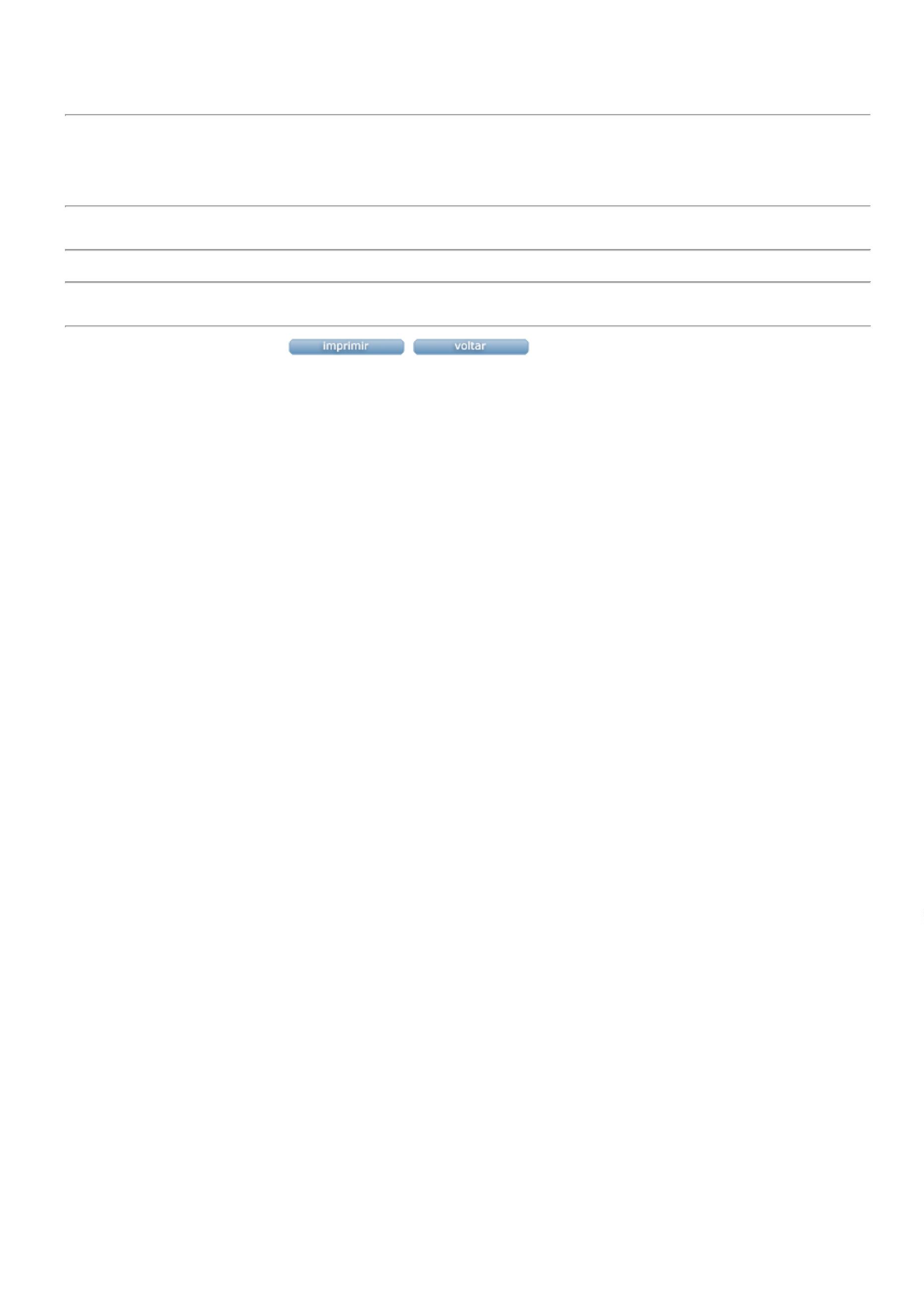 